الشروط الخاصة1) 	تلتزم الشركة بتركيب وتشغيل وتنزيل انظمة التشغيل على جميع الاجهزة المذكورة اعلاه وحسب متطلبات القوات المسلحة الاردنية - الجيش العربي 2) 	كافة المواد يجب ان تكون من الانواع المعتمدة في القوات المسلحة الاردنية - الجيش العربي .3)	ان لا تكون المواد المورده مصنعه قبل عام 2021 .4)	يتم تسليم جميع المواد اعلاه في المواقع التي تحددها مديرية الأمن السيبراني وتكنولوجيا المعلومات .5)	تلتزم الشركة بوضع ليبل على كل جهاز يبين (اسم الشركة المحال عليها العطاء، رقم قرار الاحالة، تاريخ التوريد، تاريخ انتهاء الكفالة).6)	العطاء قابل للتجزئة . 7)	يجب ان يحتوي العرض على (Compliance Sheet) مع الاشارة للمواصفة المطلوبة و تحديدها على  (Data Sheet).8) 	الكفالة المجانية لمدة ثلاث سنوات تشمل جميع البنود الواردة وحسب ما هو مذكور في دعوة العطاء. 9) 	تلتزم الشركة المحال عليها ماده/مواد بتسليم مديرية الأمن السيبراني وتكنولوجيا المعلومات نسخه الكترونية من   الأرقام التسلسليه (SN) لجميع المواد المحاله عليها .10) 	في حال استبدال القرص الصلب (HDD) خلال فترة الكفالة المجانية , يتم استبداله بدون بديل وتحتفظ القوات المسلحة الاردنية - الجيش العربي بالقرص التالف ودون اي تكلفة اضافية .11) 	ان يكون التدريب المطلوب على نفس انواع الاجهزة المحال عليها العطاء .12) 	ان لا تزيد مدة التسليم عن (12) اسبوع  .13) 	ان تكون الشركه المتقدمه حاصله على شهاده Partnership)) من الشركة الأم مع بيان المستوى على ان لايقل عن (Gold Partnership) ويتم تقديمها مع اوراق العطاء وان يكون لديها مركز صيانه معتمد من الشركة الام مع تقديم مايثبت ذلك . Item (1.1):    Desktop      	       	                           			                                     QTY (300) Item (1.2) Abroad Training Course                                                                     ـــ                                       QTY (2)Training Must comply with the following ConditionsOffers must include certified training programs for the following topics:Item (2.1):  Laptop                                                                                                                                    QTY (100) Item (2.2) Abroad Training Course                                             ــ                            ـــ                                       QTY (2)Training Must comply with the following ConditionsOffers must include certified training programs for the following topics:Item (3.1):  Laptop                                                                                                                                       QTY (30) Item (3.2) Abroad Training Course                                             ــ                            ـــ                                       QTY (2)Training Must comply with the following ConditionsOffers must include certified training programs for the following topics:Item (4.1):   Laser Printer                                                                                                                    QTY (200) Item (4.2) Abroad Training Course                                             ــ                            ـــ                                       QTY (2)Training Must comply with the following ConditionsOffers must include certified training programs for the following topics: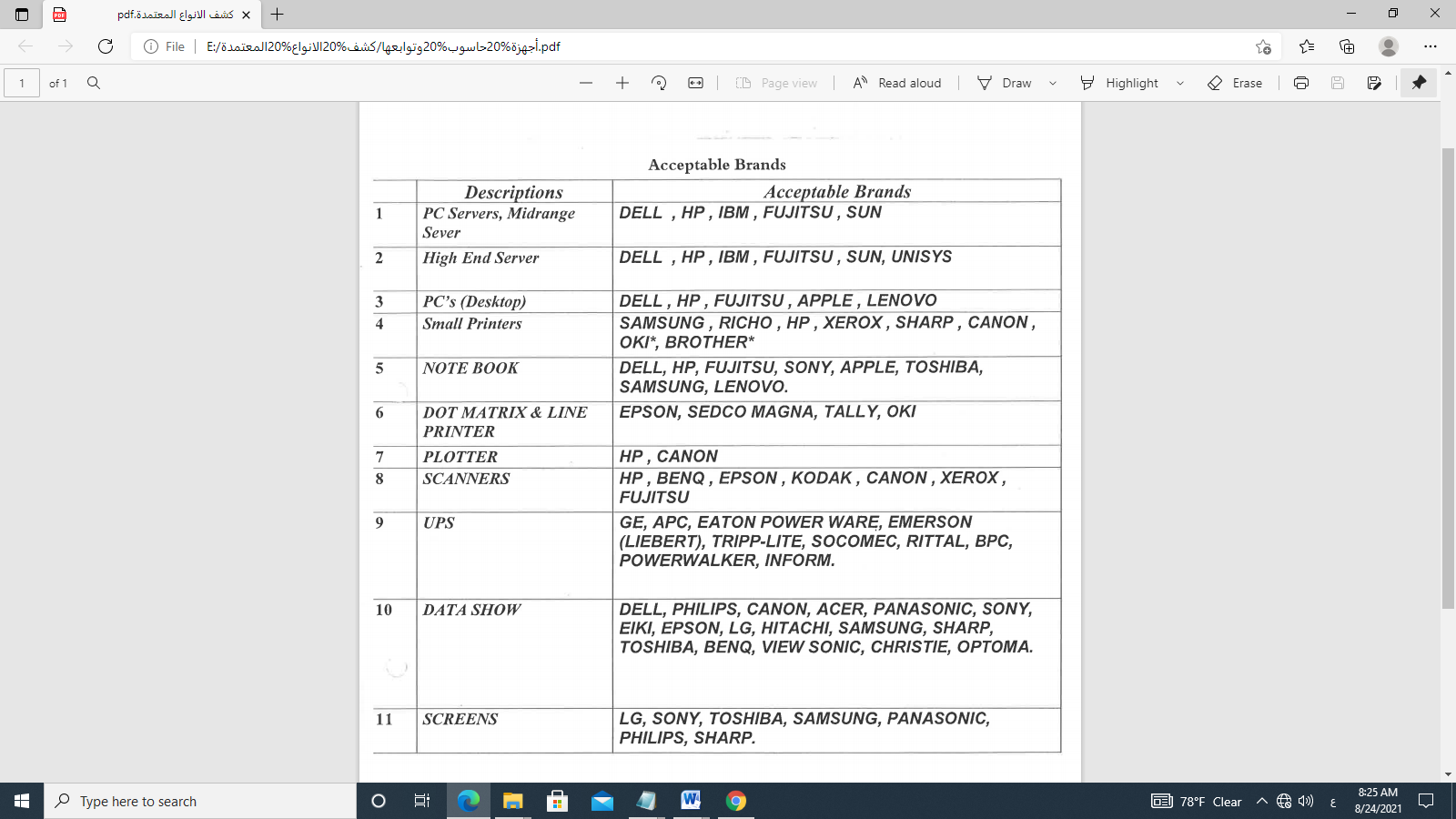 FeatureMinimum Specifications1Processor11th Generation Intel Core i7-11700 (with 2.5 GHz base frequency, 16 MB L3 cache, 8 cores)2LevelBusiness Level3ChipsetIntel Q570 –VPro 4Form FactorTower ONLY Acceptable5Memory8GB DDR4-3200. SDRAM6Hard Drive1 TB SATA (7200 rpm) 7Optical DriveSATA DVD Writer8Display21" LED-Monitor (Same Brand) with HDMI,DP inputs  9GraphicsIntegrated Intel UHD 75010Key BoardA/L USB Keyboard (Same Brand)11MouseUSB Optical Mouse (Same Brand)12AudioIntegrated High Definition Audio 13CommunicationEthernet: Integrated (10/100/1000) 14Expansion Slot1 full-height PCIe x1, 1 full-height PCIe x1615Ports( 6 USB 3.0 ) 1 RJ-45 ,1 HDMI ,1 DP,1 Audio in ,1 Audio out 16Power supply100 ~ 240 VAC , 50-60 Hz.17OthersAll (Drivers, MK Power Cord and Display Cable) That Support the System Must Be Provided. 18OSFree Dos19Warranty3-Year Warranty Including Spare Parts And LaborFeatureMinimum Specifications1Course NameSpecialized Training Course to Recover Hardware Maintenance and Troubleshooting for Proposed (Desktop)(PC’s) (Item  1.1)2Training CenterTraining must be in a Certified Reputable Training Center From Vendor. Training plan should be mentioned in Details (Location, training Center Name, Number Training days for each course and course Outlined). 3TrainerCertified Trainer4Course DurationMinimum Five working days.5ExpensesAll expenses (course Fees, Course materials, visa’ s, Airplane Tickets, Accommodation , Meals , Transportation , Per diems , etc.) FeatureMinimum Specifications1Processor11th Generation Intel Core i7-1165G7 (with 2.8 GHz, 12 MB L3 cache,4 cores)2LevelBusiness Level3ChipsetIntel Integrated with Processor4Memory8GB DDR4-3200. SDRAM5Hard Drive500GB PCIe NV Me Solid State Drive6Optical DriveDVD +/-RW Internal )  Preferable) Or External7CameraIntegrated8Display15.6” HD (1366X768) Anti-Glare LED – Backlit Diagonal9GraphicsIntegrated Intel Iris Graphics10Ports3 USB 3 ,1 USB 3 Type-C ,1 HDMI ,VGA (Or Adapter From HDMI To VGA)  , 1 RJ45 ,Headphone/Microphone Combo , AC Power 11AudioHigh Definition Audio12CommunicationEthernet (10/100/1000) GIG NIC, Wireless 802.11 b/g/n13BatteryPrimary 3-cell 45 WHr Battery14Key BoardInternal Arabic Qwerty Backlit Keyboard15Carrying CaseSame Brand , original 16OthersAll ( Drivers,MK Power Cord) that support the system must be provided 17OSFree Dos18Warranty3-Year Warranty Including Spare Parts And LaborFeatureMinimum Specifications1Course NameSpecialized Training Course to Recover Hardware Maintenance and Troubleshooting for Proposed (Laptop) (Item  2.1)2Training CenterTraining must be in a Certified Reputable Training Center From Vendor. Training plan should be mentioned in Details (Location, training Center Name, Number Training days for each course and course Outlined). 3TrainerCertified Trainer4Course DurationMinimum Five working days.5ExpensesAll expenses (course Fees, Course materials, visa’ s, Airplane Tickets, Accommodation , Meals , Transportation , Per diems , etc.) FeatureMinimum Specifications1Processor11th Generation Intel Core i7-1165G7 (with 2.8 GHz, 12 MB L3 cache,4 cores)2LevelBusiness Level3ChipsetIntel Integrated with Processor4Memory16 GB DDR4-3200 MHz , SDRAM5Hard Drive1 TB PCIe NVMe Solid State Drive6Optical DriveDVD +/-RW Internal ) Preferable) Or External7Display15.6” HD (1366X768) Anti-Glare LED – Backlit Diagonal8CameraIntegrated9GraphicsIntegrated Intel Iris Graphics10Ports3 USB 3 ,1 USB 3 Type-C ,1 HDMI ,VGA (Or Adapter From HDMI To VGA)  , 1 RJ45 ,Headphone/Microphone Combo , AC Power 11AudioHigh Definition Audio12CommunicationEthernet (10/100/1000) GIG NIC, Wireless 802.11 b/g/n13BatteryPrimary 3-cell 45 WHr Battery14Key BoardInternal Arabic Qwerty Backlit Keyboard15Carrying CaseSame Brand , original 16OthersAll ( Drivers,MK Power Cord) that support the system must be provided 17OSFree Dos18Warranty3-Year Warranty Including Spare Parts And LaborFeatureMinimum Specifications1Course NameSpecialized Training Course to Recover Hardware Maintenance and Troubleshooting for Proposed (Laptop) (Item  3.1)2Training CenterTraining must be in a Certified Reputable Training Center From Vendor. Training plan should be mentioned in Details (Location, training Center Name, Number Training days for each course and course Outlined). 3TrainerCertified Trainer4Course DurationMinimum Five working days.5ExpensesAll expenses (course Fees, Course materials, visa’ s, Airplane Tickets, Accommodation , Meals , Transportation , Per diems , etc.) FeatureMinimum Specifications1Print speed40 PPM2Print technologyLaser printing3Printing methodMonochrome4resolution1200 x 1200 dpi5Double sided PrintingAutomatic duplex6Memory (RAM)256 MB7Connectivity1 Hi-speed USB 2.0 , Gigabit Ethernet And wireless network interface8OthersAll drivers and utilities should be included , USB cable9Warranty3-years warranty including labor and spare partsFeatureMinimum Specifications1Course NameSpecialized Training Course to Recover Hardware Maintenance and Troubleshooting for Proposed (Laser Printer) (Item  4.1)2Training CenterTraining must be in a Certified Reputable Training Center From Vendor. Training plan should be mentioned in Details (Location, training Center Name, Number Training days for each course and course Outlined). 3TrainerCertified Trainer4Course DurationMinimum Five working days.5ExpensesAll expenses (course Fees, Course materials, visa’ s, Airplane Tickets, Accommodation , Meals , Transportation , Per diems , etc.) 